ПРАВИТЕЛЬСТВО РЕСПУБЛИКИ ДАГЕСТАНПОСТАНОВЛЕНИЕот 12 декабря 2014 г. N 620ОБ УТВЕРЖДЕНИИ ПОРЯДКА ОСУЩЕСТВЛЕНИЯ КОНТРОЛЯЗА СООТВЕТСТВИЕМ ДЕЯТЕЛЬНОСТИ РЕГИОНАЛЬНОГООПЕРАТОРА УСТАНОВЛЕННЫМ ТРЕБОВАНИЯМВ соответствии с частью 1 статьи 186 Жилищного кодекса Российской Федерации, Законом Республики Дагестан "Об организации проведения капитального ремонта общего имущества в многоквартирных домах в Республике Дагестан" Правительство Республики Дагестан постановляет:1. Определить Государственную жилищную инспекцию Республики Дагестан уполномоченным органом исполнительной власти Республики Дагестан, осуществляющим контроль за соответствием деятельности специализированной некоммерческой организации, обеспечивающей своевременное проведение капитального ремонта общего имущества в многоквартирных домах (далее - региональный оператор), установленным требованиям.2. Утвердить прилагаемый Порядок осуществления контроля за соответствием деятельности регионального оператора установленным требованиям.3. Контроль за исполнением настоящего постановления возложить на заместителя Председателя Правительства Республики Дагестан Идрисова Г.И.Председатель ПравительстваРеспублики ДагестанА.ГАМИДОВУтвержденпостановлением ПравительстваРеспублики Дагестанот 12 декабря 2014 г. N 620ПОРЯДОКОСУЩЕСТВЛЕНИЯ КОНТРОЛЯ ЗА СООТВЕТСТВИЕМ ДЕЯТЕЛЬНОСТИРЕГИОНАЛЬНОГО ОПЕРАТОРА УСТАНОВЛЕННЫМ ТРЕБОВАНИЯМ1. Настоящий Порядок устанавливает процедуру осуществления контроля за соответствием деятельности Дагестанского некоммерческого фонда капитального ремонта общего имущества в многоквартирных домах, обеспечивающей своевременное проведение капитального ремонта общего имущества в многоквартирных домах (далее - региональный оператор), установленным требованиям в целях создания условий безопасного проживания граждан, сохранности жилищного фонда, а также за формированием фонда капитального ремонта при реализации программы капитального ремонта общего имущества в многоквартирных домах.2. Контроль за соответствием деятельности регионального оператора (далее - контроль) осуществляется Государственной жилищной инспекцией Республики Дагестан (далее - Госжилинспекция РД) посредством проведения проверок деятельности регионального оператора в соответствии с положениями Федерального закона от 26 декабря 2008 года N 294-ФЗ "О защите прав юридических лиц и индивидуальных предпринимателей при осуществлении государственного контроля (надзора) и муниципального контроля" с учетом особенностей, установленных частью 4.3 статьи 20 Жилищного кодекса Российской Федерации.3. Проверки деятельности регионального оператора проводятся с любой периодичностью и без формирования ежегодного плана проведения проверок. Срок проведения проверок не ограничивается. Внеплановые проверки регионального оператора проводятся без согласования с органами прокуратуры и без предварительного уведомления регионального оператора о проведении таких проверок.4. Контроль осуществляется по приказу руководителя (заместителя руководителя) Госжилинспекции РД. Приказ о проведении проверки направляется региональному оператору в течение трех календарных дней со дня его принятия. К приказу о проведении проверки прилагается информация о составе лиц, уполномоченных на проведение проверки, и сроках ее проведения.5. Основанием для проведения внеплановой проверки являются:а) поступление обращений и заявлений граждан, в том числе индивидуальных предпринимателей, юридических лиц, информации от органов государственной власти Республики Дагестан, органов местного самоуправления муниципальных образований Республики Дагестан, из публикаций в средствах массовой информации или решения попечительского совета регионального оператора о выявлении фактов нарушений установленных требований, допускаемых региональным оператором;б) истечение срока исполнения региональным оператором выданного Госжилинспекцией РД предписания об устранении выявленного нарушения установленных требований.6. Контроль уполномочены осуществлять в соответствии с должностными регламентами руководитель Госжилинспекции РД, заместители руководителя Госжилинспекции РД, начальники отделов" должностные лица Госжилинспекции РД, являющиеся государственными жилищными инспекторами (далее - должностные лица).7. Координацию и проведение проверок, а также ведение реестров специальных счетов, указанных в части 3 статьи 170 Жилищного кодекса Российской Федерации, и реестров уведомлений, указанных в части 1 статьи 172 Жилищного кодекса Российской Федерации, осуществляют должностные лица структурного подразделения Госжилинспекции РД, созданного в целях контроля за деятельностью регионального оператора.8. Должностные лица при осуществлении контроля имеют право:а) запрашивать и получать от регионального оператора на основании мотивированных письменных запросов информацию и документы, необходимые для проверки соблюдения обязательных требований;б) беспрепятственно по предъявлении служебного удостоверения и копии приказа (распоряжения) руководства Госжилинспекции РД о назначении проверки посещать территории и расположенные на них многоквартирные дома, помещения общего пользования многоквартирных домов, а с согласия собственников - жилые помещения в многоквартирных домах, проводить их обследование, а также исследования, испытания, расследования, экспертизы и другие мероприятия по контролю;в) по результатам проведенной проверки составлять акт проверки, который подписывается всеми лицами, проводившими проверку, и оформляется непосредственно после ее завершения в двух экземплярах. Один экземпляр вручается уполномоченному представителю регионального оператора под расписку об ознакомлении либо об отказе в ознакомлении с актом проверки. В случаях отсутствия уполномоченного представителя регионального оператора, а также отказа в ознакомлении с актом проверки акт направляется заказным почтовым отправлением с уведомлением о вручении, которое приобщается к экземпляру акта проверки, хранящемуся в деле Госжилинспекции РД;г) выдавать предписания:о прекращении нарушений обязательных требований;об устранении нарушений обязательных требований;о проведении мероприятий по обеспечению соблюдения обязательных требований;д) составлять протоколы об административных правонарушениях, связанных с нарушениями обязательных требований, рассматривать дела об административных правонарушениях и принимать меры по их предотвращению;е) в случае выявления нецелевого расходования региональным оператором денежных средств, сформированных за счет взносов на капитальный ремонт, Госжилинспекция РД действует в соответствии с постановлением Правительства Республики Дагестан от 18 ноября 2013 г. N 597 "Об утверждении Порядка осуществления контроля за целевым расходованием денежных средств, сформированных за счет взносов на капитальный ремонт, и обеспечением сохранности этих средств";ж) направлять в уполномоченные органы материалы, связанные с нарушениями обязательных требований, для решения вопросов о возбуждении уголовных дел по признакам составов преступлений.9. Типовые формы акта проверки, предписания, протокола об административном правонарушении утверждаются административным регламентом Госжилинспекции РД.10. Региональный оператор в случае несогласия с фактами, выводами, предложениями, изложенными в акте проверки, в течение пятнадцати дней с даты получения акта проверки вправе представить в Госжилинспекцию РД в письменной форме возражения в отношении акта проверки в целом или его отдельных положений с приложением документов, подтверждающих обоснованность таких возражений.11. При проведении проверки региональный оператор обязан оказывать необходимое организационное и техническое содействие должностным лицам Госжилинспекции РД.12. При организации и осуществлении контроля Госжилинспекция РД взаимодействует:с Территориальным управлением Федеральной службы финансово-бюджетного надзора в Республике Дагестан;со Службой государственного финансового контроля Республики Дагестан;с Управлением Федеральной службы по надзору в сфере защиты прав потребителей и благополучия человека по Республике Дагестан;с Министерством строительства, архитектуры и жилищно-коммунального хозяйства Республики Дагестан;с Министерством внутренних дел по Республике Дагестан;со Счетной палатой Республики Дагестан;с органами прокуратуры;с органами муниципального жилищного контроля;с органами государственной власти Республики Дагестан и органами местного самоуправления муниципальных образований Республики Дагестан;с общественными организациями, осуществляющими общественный контроль в жилищно-коммунальной сфере.13. Должностные лица при осуществлении контроля обязаны:а) своевременно и в полной мере исполнять предоставленные в соответствии с законодательством полномочия по предупреждению, выявлению и пресечению нарушений региональным оператором установленных требований;б) соблюдать законодательство, права и законные интересы регионального оператора;в) проводить проверку на основании приказа (распоряжения) руководителя (заместителя руководителя) Госжилинспекции РД;г) проводить проверку только во время исполнения служебных обязанностей, выездную проверку - только при предъявлении служебного удостоверения, копии приказа (распоряжения) руководства Госжилинспекции РД о проведении проверки;д) представлять руководителю, иному должностному лицу или уполномоченному представителю регионального оператора, присутствующему при проведении проверки, информацию и документы, относящиеся к предмету проверки;е) ознакамливать руководителя, иное должностное лицо или уполномоченного представителя регионального оператора с результатами проверки;ж) осуществлять запись о проведенной проверке в журнале учета проверок;з) учитывать при определении мер, принимаемых по фактам выявленных нарушений, соответствие указанных мер тяжести нарушений, их потенциальной опасности для жизни, здоровья людей, для возникновения чрезвычайных ситуаций природного и техногенного характера, а также не допускать необоснованного ограничения прав и законных интересов регионального оператора;и) не препятствовать руководителю, иному должностному лицу или уполномоченному представителю регионального оператора присутствовать при проведении проверки и давать разъяснения по вопросам, относящимся к предмету проверки.14. При проведении проверки должностные лица не вправе:а) проводить проверку в случае отсутствия руководителя регионального оператора, иного должностного лица или уполномоченного представителя регионального оператора;б) проверять выполнение обязательных требований законодательства и иных нормативных правовых актов, если такие требования не относятся к предмету проводимой проверки;в) требовать представления документов и иных сведений, которые не относятся к предмету проводимой проверки;г) распространять полученную в результате проведения проверки информацию, составляющую охраняемую законом тайну.15. Результаты проверки, содержащие информацию, составляющую государственную, коммерческую, служебную, иную тайну, оформляются с соблюдением требований, предусмотренных законодательством Российской Федерации.16. Госжилинспекция РД обеспечивает свободный доступ к информации о результатах проводимых проверок соблюдения региональным оператором установленных требований на официальном сайте Госжилинспекции РД в информационно-телекоммуникационной сети "Интернет".17. Действия должностных лиц Госжилинспекции РД при осуществлении контроля могут быть обжалованы в соответствии с законодательством Российской Федерации.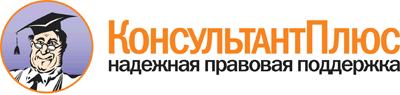  Постановление Правительства РД от 12.12.2014 N 620
"Об утверждении Порядка осуществления контроля за соответствием деятельности регионального оператора установленным требованиям" Документ предоставлен КонсультантПлюс

www.consultant.ru 

Дата сохранения: 15.03.2017 
 